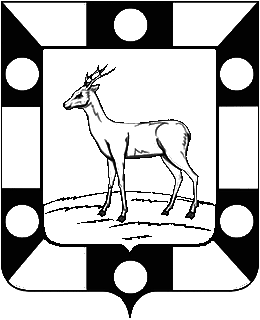 СОБРАНИЕ ПРЕДСТАВИТЕЛЕЙСЕЛЬСКОГО ПОСЕЛЕНИЯ КУРУМОЧ  МУНИЦИПАЛЬНОГО РАЙОНА ВОЛЖСКИЙ САМАРСКОЙ ОБЛАСТИвторого созываРЕШЕНИЕ          «01» апреля  2014  г.                                                      №  130/59О сходах граждан и старостах в сельском поселении КурумочВ соответствии с Федеральным законом от 06.10.2003 № 131-ФЗ "Об общих принципах организации местного самоуправления в Российской Федерации", руководствуясь Уставом сельского поселения Курумоч муниципального района Волжский Самарской области, Собрание Представителей  сельского поселения Курумоч решило:1. Утвердить Положение о сходах граждан  и старостах в сельском поселении Курумоч муниципального района Волжский Самарской области (приложение).2. Опубликовать настоящее решение в средствах массовой информации.3. Контроль за исполнением настоящего решения возложить на заместителя главы администрации сельского поселения Курумоч Кондратьеву М.В.Председатель Собрания Представителейсельского поселения Курумоч 					О.Л. КатынскийКияйкина 9989361Приложениек решению Собрания Представителейсельского поселения Курумоч муниципального района Волжский Самарской областиот 01.04.2014 г. № 130/59ПОЛОЖЕНИЕО СХОДАХ ГРАЖДАН  И СТАРОСТАХ  В СЕЛЬСКОМ ПОСЕЛЕНИИ КУРУМОЧНастоящее Положение разработано в соответствии с "Конституцией" Российской Федерации, законодательством Российской Федерации, Федеральным законом № 131-ФЗ "Об общих принципах организации местного самоуправления в Российской Федерации", устанавливает порядок созыва и проведения схода граждан, принятия и изменения его решений, его компетенцию, на территории сельского поселения Курумоч.I. ОБЩИЕ ПОЛОЖЕНИЯПонятие схода гражданСход граждан является одной из форм прямого волеизъявления, посредством которой граждане по месту их жительства решают вопросы местного значения исходя из интересов населения, его исторических и иных местных традиций.Право граждан на осуществление местного самоуправления.Населенных пунктов осуществляют свое право на местное самоуправление через формы прямого волеизъявления, выборные и иные органы местного самоуправления в соответствии с федеральными гарантиями избирательных прав граждан.В работе схода принимают участие граждане, достигшие 16-летнего возраста, постоянно проживающие в населенном пункте.Гласность при проведении схода гражданСход граждан проводится в обстановке открытости и гласности. На него могут приглашаться руководители предприятий, учреждений, организаций, расположенных на соответствующей территории, представители печати и других средств массовой информации.Созыв схода гражданСход граждан созывается главой сельского поселения Курумоч, или органами территориального общественного самоуправления по мере необходимости, но не реже одного раза в год.С инициативой о созыве схода граждан и вопросах, подлежащих рассмотрению на нем, могут выходить граждане, обладающие избирательным правом (не менее 10 процентов от числа проживающих на соответствующей территории), депутаты представительных органов местного самоуправления, должностные лица администрации сельского поселения Курумоч, правоохранительные органы, руководители предприятий, учреждений и организаций.4. Во всех населенных пунктах сельского поселения Курумоч на сходах выбираются старосты, утверждаются протоколом.II. ПРАВА СТАРОСТЫДля выполнения своих полномочий сход граждан наделяет старосту следующими правами:1. Созывать сходы граждан для обсуждения на них вопросов, входящих в круг их деятельности.2. Решать и вносить на рассмотрение администрации сельского поселения Курумоч вопросы, относящиеся к повседневной жизни населения, направленные на улучшение культурно-бытового, медицинского, торгового обслуживания населения, проживающего на соответствующей территории.3. Осуществлять общественный контроль за соблюдением правил застройки.4. Оказывать помощь соответствующим органам в оформлении документов о привлечении лиц к административной ответственности за нарушения санитарного состояния территории.5. Рассматривает в пределах своих полномочий заявления и жалобы граждан, ведет прием населения. III. ГАРАНТИИ ОСУЩЕСТВЛЕНИЯ  ПОЛНОМОЧИЙ СТАРОСТЫ И СХОДА ГРАЖДАНОбязательность решений, принятых сходом гражданРешения, принятые сходом в пределах его полномочий, обязательны для исполнения гражданами соответствующей территории. Данные решения могут быть изменены или отменены только сходом. Решения схода могут быть обжалованы в суде.Рассмотрение обращений схода гражданОбращения схода граждан подлежат обязательному рассмотрению органами местного самоуправления сельского поселения Курумоч, должностными лицами, предприятиями, учреждениями и организациями независимо от форм собственности, расположенными на соответствующей территории.О результатах рассмотрения обращения сходу граждан должен быть дан мотивированный ответ в установленные законом сроки.Гарантии осуществления полномочий старостыСтароста:1.  Действует от имени схода без доверенности на основании протокола;2. Представляет интересы схода в органах государственной власти и местного самоуправления, судебных органах;3.  Заключает и подписывает хозяйственные договоры. IV. ВЗАИМООТНОШЕНИЯ СХОДА ГРАЖДАН С ОРГАНАМИ МЕСТНОГО САМОУПРАВЛЕНИЯОрганы местного самоуправления сельского поселения в своей работе с населением опираются на помощь схода граждан, предоставляя право участвовать его уполномоченным представителям в заседаниях администрации сельского поселения Курумоч, Собрания Представителей сельского поселения Курумоч при обсуждении вопросов, затрагивающих интересы жителей соответствующих территорий.Органы местного самоуправления1. Оказывают помощь старосте, инициативной группе граждан в проведении схода, конференции или опросе населения;2. Могут устанавливать сферы совместной компетенции, а также перечень вопросов, решения по которым не могут быть приняты без согласования со сходом граждан;3. Предоставляют сходу граждан и старосте помещения для осуществления их деятельности;4. Оказывают сходу граждан и старосте организационную и методическую помощь;5.  Способствуют выполнению решений схода граждан, принятых в пределах его компетенций;6. Учитывают в своих решениях мнение населения, полученное сходом граждан или методом опроса.